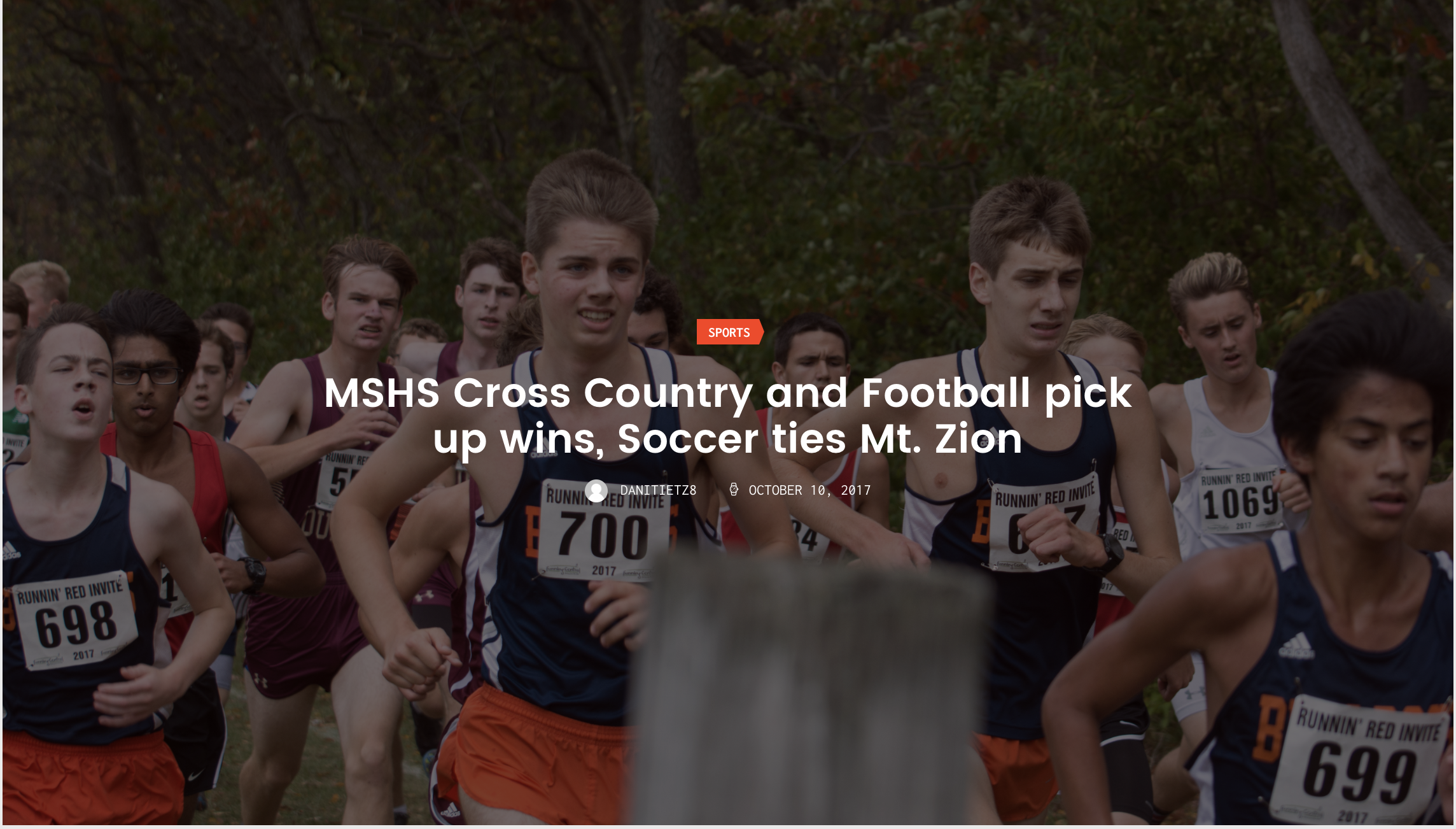 MSHS Boys Cross CountryThe Mahomet-Seymour boys cross country team won the 28 team Metamora Invitational Saturday, beating five other State ranked teams including U-High, Bloomington, Springfield, Metamora and Washington.Ryan Hodge, who ran the sixth fastest time of any runner on the course in nearly 50 years, took first place. Mathias Powell finished second.Thirteen Mahomet-Seymour runners including Hodge and Powell finished the race with season-best times. Additional runners included Riley Fortune, Evan Burge, Kaelan Davis, Joe Churm, Kyle Sheehy, Nate Douglas, Joe Taylor, Jack McHale, Caleb Mason, Garret Williams, and Gaven Williams.